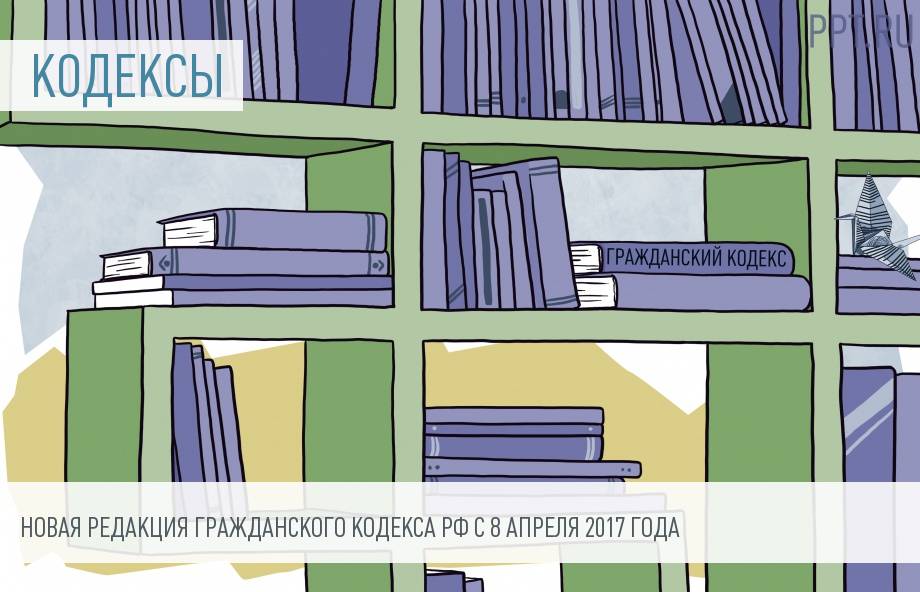 8 апреля 2017 года вступили в силу новые редакции сразу трех частей Гражданского кодекса РФ. Изменения связаны с оформлением завещаний, доверенностей и сделок, а также с пожертвованиями граждан в пользу медицинских и иных организаций. Вступает в силу Федеральный закон от 28.03.2017 N 39-ФЗ, который внес поправки в несколько статей первой, второй и третьей частей Гражданского кодекса РФ. Новая редакция документа начинает действовать 8 апреля 2017 года, спустя 10 дней после официального опубликования закона. Изменения касаются порядка удостоверения сделок, доверенностей и завещаний лиц, которые находятся в медицинских организациях в стационарных условиях.  Удостоверение сделок и доверенностей Новая редакция статьи 160 ГК РФ предусматривает, что подпись лица, совершающего сделку гражданского характера, может быть удостоверена также организацией, где он работает, а также, если гражданин не может собственноручно подписаться, подпись может поставить администрация медицинской организации, в которой он находится на излечении в стационарных условиях. Статьей 185.1 ГК РФ определено, что доверенности совершеннолетних дееспособных граждан, которые проживают в стационарных организациях социального обслуживания, могут быть удостоверены администрацией таких организаций или руководителем (его заместителем) соответствующего органа социальной защиты населения. Во второй части ГК РФ изменилась редакция статьи 582 ГК РФ. В ее новой версии предусмотрено, что пожертвования могут делаться гражданам, медицинским, образовательным организациям, организациям социального обслуживания и другим аналогичным организациям. Ранее текст статьи разрешал пожертвования в пользу граждан, лечебных, воспитательных учреждений, учреждений социальной защиты и других аналогичных учреждений. Поэтому поправки носят технический характер. Пункт 1 статьи 1127 ГК РФ "Завещания, приравниваемые к нотариально удостоверенным завещаниям" третьей части Гражданского кодекса изложен в следующей редакции: завещания граждан, находящихся на излечении в больницах, госпиталях, других медицинских организациях в стационарных условиях или проживающих в домах для престарелых и инвалидов, удостоверенные главными врачами, их заместителями по медицинской части или дежурными врачами этих больниц, госпиталей и других медицинских организаций, а также начальниками госпиталей, директорами или главными врачами домов для престарелых и инвалидов. Данные поправки имеют технический характер и связаны с заменой лечебных учреждений на медицинские организации.